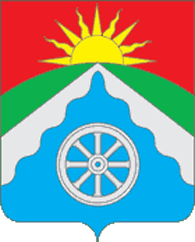 РОССИЙСКАЯ ФЕДЕРАЦИЯОРЛОВСКАЯ ОБЛАСТЬАДМИНИСТРАЦИЯ ВЕРХОВСКОГО РАЙОНАПОСТАНОВЛЕНИЕ16 сентября  2021 г.                                                       № 474                   п. ВерховьеО начале отопительного сезона 2021-2022 гг.в образовательных учреждениях и учреждениях социальной сферы Верховского района              В соответствии с Федеральным законом от 06.10.2003 № 131-ФЗ «Об общих принципах организации местного самоуправления в Российской Федерации», от 27.07.2010 № 190-ФЗ «О теплоснабжении», Санитарно-эпидемиологическими  правилами и нормативами СанПиН 2.4.1.3049-13, СанПиН 2.4.2.2821-10, о необходимости в целях создания  температурных  режимов в  образовательных учреждениях и учреждениях  социальной сферы и эпидемиологическим сезоном ОРВИ, начать отопительный период 2021/2022 годов  в образовательных учреждениях и учреждениях социальной сферы  Верховского района с  18.09.2021 года,  п о с т а н о в л я ю:МУП «Теплосервис» (Корнеев А.М.), ООО «Теплосеть» (Колмаков И.В.), главам городского и сельских поселений, руководителям организаций района, имеющим котельные, рекомендовать начать отопительный период 2021-2022 гг., и обеспечить подачу тепла в полном объёме в образовательные учреждения и учреждения социальной сферы района с 18.09.2021 года.Потребителям тепловой энергии обеспечить прием тепла и надлежащие расчеты за  использование вышеуказанной энергии с теплоснабжающими организациями.Рекомендовать МУП «Теплосервис» (Корнеев А.М.), ООО «Теплосеть» (Колмаков И.В.), Верховский МФ ОАО «Орелоблэнерго» (Тарасов Н.Н.), Филиал «Газпром газораспределение Орел» в пос. Верховье (Бакуров С.С.), Филиал АО «МРСКА Центра» - «Орелэнерго» Верховский РЭС (Занин Ю.Ю.) организовать дежурство ответственных лиц и аварийных бригад, проверить исправность автономных источников электроснабжения, обеспечить бесперебойную  подачу газа и электроэнергии в котельные района.Потребителям тепловой энергии обеспечить прием тепла и контроль над рациональным использованием и экономным расходованием энергоресурсов.Обнародовать и разместить настоящее постановление на официальном Интернет-сайте Верховского района (adminverhov.ru).Контроль за исполнением настоящего постановления возложить на заместителя главы администрации Верховского района С.Н. Данилова.Глава администрации                                      В.А. Гладских